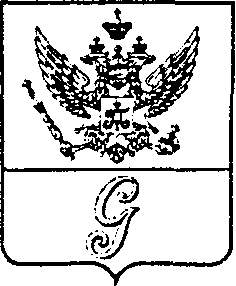 СОВЕТ ДЕПУТАТОВ МУНИЦИПАЛЬНОГО ОБРАЗОВАНИЯ«ГОРОД ГАТЧИНА»ГАТЧИНСКОГО МУНИЦИПАЛЬНОГО РАЙОНАЧЕТВЕРТОГО СОЗЫВАРЕШЕНИЕ  от 29 сентября 2021 года                                                                                                  №  38О внесении изменений в решение совета депутатов МО «Город Гатчина» от 23.12.2020 № 57 «Об утверждении прогнозного плана (программы) приватизации имущества МО «Город Гатчина» на 2021 год и плановый период 2022-2023 годы» (в редакции решений от 28.04.2021 № 17 и от 30.06.2021 № 29) В соответствии с Федеральным законом от 21.12.2001 № 178-ФЗ «О приватизации государственного и муниципального имущества», Федеральным законом от 06.10.2003 № 131-ФЗ «Об общих принципах организации местного самоуправления в Российской Федерации», Положением о порядке продажи объектов жилищного фонда МО «Город Гатчина», утвержденного решением Совета депутатов МО «Город Гатчина 23.12.2020 № 56, Уставом МО «Город Гатчина», совет депутатов МО «Город Гатчина»Р Е Ш И Л: 1. Внести изменения в решение Совета депутатов МО «Город Гатчина» от 23.12.2020 № 57 «Об утверждении прогнозного плана (программы) приватизации имущества МО «Город Гатчина»  на 2021 год и плановый период 2022-2023 годы» (в редакции решения от 28.04.2021 № 17 и от 30.06.2021 № 29) дополнив приложение к решению пунктом 12   следующего содержания: «12. ¼ доли в жилом доме, кадастровый номер 47:25:0102024:55, площадью 216,1 кв.м., расположенный по адресу: Российская Федерация, Ленинградская область, Гатчинский муниципальный район, город Гатчина, улица Достоевского, дом № 20/14 с ¼ долей земельного участка , площадью 4248 кв.м. с кадастровым номером 47:25:0102024:23, категория земель: земли населенных пунктов, разрешенное использование: для ведения личного подсобного хозяйства, расположенного по адресу: обл. Ленинградская, р-н Гатчинский, г. Гатчина, ул. Достоевского, д. № 20/14.2.  Настоящее решение вступает в силу со дня официального опубликования в газете «Гатчинская правда», подлежит размещению на официальном сайте Российской Федерации в сети «Интернет» www.torgi.gov.ru. и официальном сайте МО «Город Гатчина» Гатчинского муниципального района.Глава МО «Город Гатчина-Председатель совета депутатовМО «Город Гатчина»                                                                    В.А. Филоненко